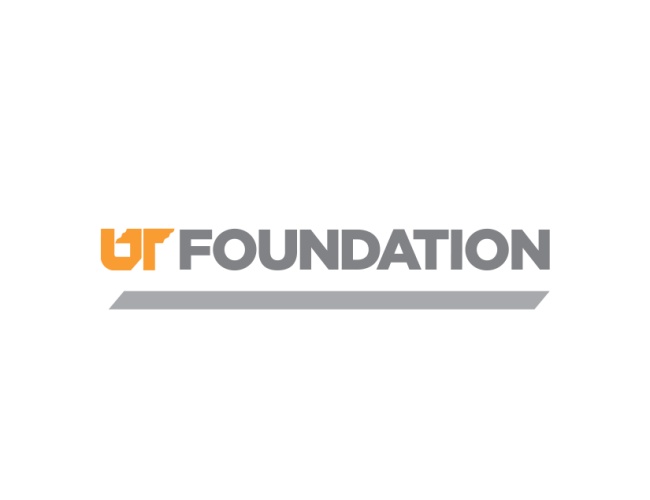 Performance Management Form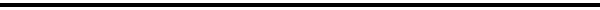 Employee Name:                                                                  Position Title:      Supervisor:                                                                             Personnel Number:      Review Period:                                                                      Campus:      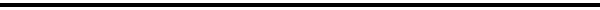 RATING					DEFINITIONEXCEPTIONAL		Consistently exceeds departmental performance expectations to a degree that is obvious to supervisor, customers and peers. Consistently excels in demonstrating the knowledge, skills and abilities that result in the effective performance of the position requirements. Serves as a role model to others. Truly outstanding level of contribution (well beyond position requirements) during the performance period.COMMENDABLE			Frequently exceeds established departmental performance expectations. Often excels in demonstrating the knowledge, skills and abilities that result in the effective performance of the position requirements.SOLID PERFORMER		Meets established departmental performance expectations.  Demonstrates the knowledge, skills and abilities that result in the effective performance of the position requirements.NEEDS IMPROVEMENT*	Does not meet departmental performance expectations on a consistent basis. Does not demonstrate enough of the knowledge, skills and abilities required to perform the job.  Meets some of the minimum position requirements. Performance may be uneven or inconsistent, and must be improved.  A performance improvement  plan is required.UNACCEPTABLE*	Does not meet departmental performance expectations. Has not demonstrated the necessary knowledge, skills, abilities and/or commitment.  Has not kept pace with job requirements; successes may be occasional; or performance has been deteriorating.  Immediate and sustained improvement is needed. A performance improvement plan is required.*If the overall performance rating is “Needs Improvement” or “Unacceptable,” a performance improvement plan must be created. See sample form on HR website. For assistance, please contact the UTFI Office of Human Resources.  WORK RESULTS   (Accomplishments/Accountability)  Exceptional (5)  Commendable (4)   Solid Performer (3)   Needs Improvement (2)   Unacceptable (1)	5	4	3	2	1	N/AAccomplishes job duties effectively						Work results are accurate__________________________________________________   					Work performance is consistent and reliable___________________________________  					Organizes duties well						Performs with minimal supervision						Uses work time and resources efficiently						Handles fair share of workload						Handles multiple tasks/activities simultaneously						Takes responsibility for getting things done/follows through to completion						Takes initiative						Delegates as appropriate						Acts in accordance with job procedures and policies						Acts as resource for other						Remains current regarding new developments in area of responsibility						Meets work schedule/attendance expectations						Describe actual performance to support ratings including strengths, specific accomplishments, if goals were met, and suggestions for improvement.        CUSTOMER SERVICE (internal/external) (Integrity)  Exceptional (5)  Commendable (4)  Solid Performer (3)  Needs Improvement (2)  Unacceptable (1)	5	4	3	2	1	N/ASeeks customer input appropriately						Works actively with customers to identify  needs						Takes action to respond to customer needs/concerns						Responds in a timely and effective manner						Considers the impact of decisions on customers						Demonstrates concern for customer needs						Builds collaborative relationships with customers						Describe actual performance to support ratings including strengths, specific accomplishments, if goals were met, and suggestions for improvement.        TEAMWORK  (Relationships) Exceptional (5)  Commendable (4)   Solid Performer (3)   Needs Improvement (2)   Unacceptable (1)	5	4	3	2	1	N/AWorks to enhance team performance						Respects the opinions of others						Collaborates						Provides appropriate feedback to team members						Maintains harmonious work relationships with team members						Describe actual performance to support ratings including strengths, specific accomplishments, if goals were met, and suggestions for improvement.       PROBLEM SOLVING/DECISION MAKING (Innovation)  Exceptional (5)  Commendable (4)  Solid Performer (3)  Needs Improvement (2)  Unacceptable (1)	5	4	3	2	1	N/AAnalyzes situations to resolve effectively						Identifies issues, problems and opportunities						Formulates alternative solutions						Learns from successes and mistakes						Effectively establishes priorities						Adapts/responsive to change/changing priorities/new ideas						Recognizes when supervisory input is necessary and seeks guidance						Offers creative suggestions for improvement 						Combines information and ideas in novel ways to produce solutions						Uses relevant information to diagnose problems						Identifies key issues/root causes from a variety of quantitative and qualitative data						Makes appropriate decisions and accepts responsibility for decisions						Describe actual performance to support ratings including strengths, specific accomplishments, if goals were met, and suggestions for improvement.        INTERPERSONAL AND COMMUNICATION SKILLS  (Transparency) Exceptional (5)  Commendable (4)   Solid Performer (3)   Needs Improvement (2)   Unacceptable (1)	5	4	3	2	1	N/AExhibits positive and professional behavior with co-workers and customers						Shares information and resources						Listens attentively						Seeks clarification to ensure understanding						Builds effective work relationships within and across departments						Communicates effectively with supervisors/peers						Exercises tact, courtesy and respect						Accepts constructive feedback						Describe actual performance to support ratings including strengths, specific accomplishments, if goals were met, and suggestions for improvement.      DIVERSITY Recognizes, values and understands varied perspectives of cultures and backgrounds and respects those differences through inclusion of all.	 YES	 NoAdditional comments:       LEADERSHIP  Exceptional (5)  Commendable (4)   Solid Performer (3)   Needs Improvement (2)	 Unacceptable (1)	5	4	3	2	1	N/AUnderstands and supports the vision of UTFI						Effectively uses the division/department’s decision making structure						Seeks opportunities for collaboration with other areas						Demonstrates business acumen in understanding the environment, diagnosing strengths and weaknesses and formulating action plans						Establishes long-range courses of action to accomplish strategic goals						Describe actual performance to support ratings including strengths, specific accomplishments, if goals were met, and suggestions for improvement.      PEOPLE MANAGEMENT (If applicable)  Exceptional (5)   Commendable (4) Solid Performer (3) Needs Improvement (2)   Unacceptable (1)	5	4	3	2	1	N/ACoaches employees to improve performance						Gives effective guidance and feedback to employees						Recognizes and rewards excellent performance 						Creates a learning environment						Ensures understanding of departmental goals and employee roles/responsibilities						Involves others and delegates appropriately						Deals effectively with others in a conflict situation						Describe actual performance to support ratings including strengths, specific accomplishments, if goals were met, and suggestions for improvement.       OVERALL ANNUAL RATING:  (Check ONLY one rating):	EXCEPTIONAL (5) Consistently exceeds departmental performance expectations to a degree that is obvious to supervisor, customers and peers. Consistently excels in demonstrating the knowledge, skills and abilities that result in the effective performance of the position requirements. Serves as a role model to others. Truly outstanding level of contribution (well beyond position requirements) during the performance period.	COMMENDABLE (4) Frequently exceeds established departmental performance expectations. Often excels in demonstrating the knowledge, skills and abilities that result in the effective performance of the position requirements.	SOLID PERFORMER (3) Meets established departmental performance expectations.  Demonstrates the knowledge, skills and abilities that result in the effective performance of the position requirements.	NEEDS IMPROVEMENT (2) Does not meet departmental performance expectations on a consistent basis. Does not demonstrate enough of the knowledge, skills and abilities required to perform the job.  Meets some of the minimum position requirements. Performance may be uneven or inconsistent, and must be improved.   A performance improvement plan is required.	UNACCEPTABLE (1) Does not meet departmental performance expectations. Has not demonstrated the necessary knowledge, skills, abilities and/or commitment.  Has not kept pace with job requirements; successes may be occasional; or performance has been deteriorating.  Immediate and sustained improvement is needed.  A performance improvement plan is required.COMMENTS:      Employee’s Signature:	_________________________________________________________________________________Supervisor’s Name: ______________________________________________________________________________________Supervisor’s Signature:	__________________________________________________	Date:  _____________________PROFESSIONAL DEVELOPMENTList all training sessions, conferences, and seminars attended for the Evaluation Period:     OTHER ACCOMPLISHMENTS: Use this section to identify any development goals or special onetime accomplishments that went beyond the regular job expectations and are not covered elsewhere in this documentACTION STEPS: List goals/objectives for the next review periodACTION STEPS: List goals/objectives for the next review periodACTION STEPS: List goals/objectives for the next review periodObjectiveAction StepsTarget Date